02.03.2018 в МБОУ СОШ с. Б. Самовецпрошло общешкольное  родительское собрание «Безопасность детей – забота взрослых»На собрании перед родителями выступили: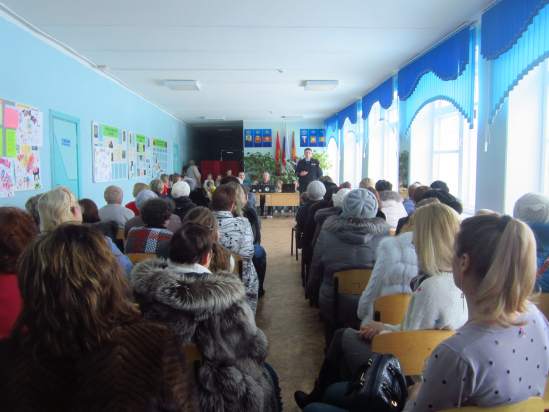 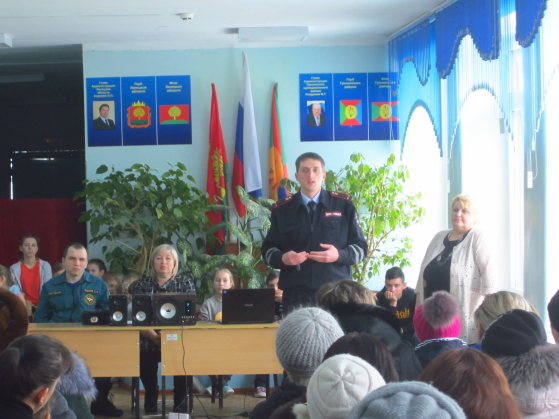      - Инспектор ГИБДД Зубков Денис Валерьевич «Безопасность детей на дорогах» 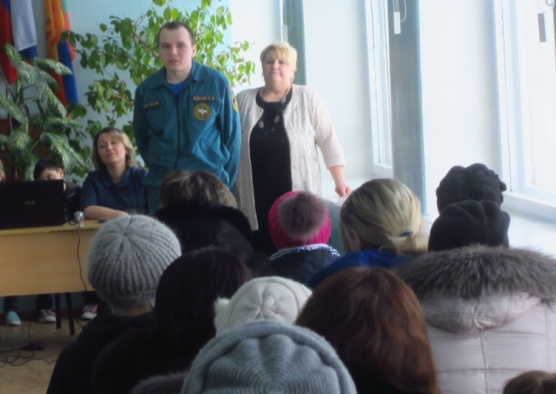      - Работник  МЧС  Жданов Семен Эдуардович «Безопасность детей на улице во время весеннего паводка»На собрании присутствовало 183 родителя и 21 педагог